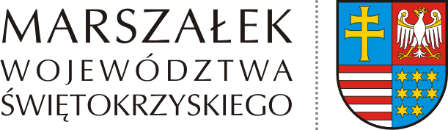 ŚO-V.7440.6.2023		Kielce, 26 czerwca 2023OBWIESZCZENIE Działając na podstawie art. 10, 49 i 61 §4 ustawy z dnia 14 czerwca 1960r. – Kodeks postępowania administracyjnego (Dz.U. z 2023, poz. 775 ze zm.) oraz art. 161 ust. 1 i art. 80 ust. 3, w związku z art. 41 ust. 1 i 3 ustawy z dnia 9 czerwca 2011r. – Prawo geologiczne i górnicze (Dz.U. z 2023, poz. 633),  zawiadamiam, żena wniosek Pełnomocnika Generalnego Dyrektora Dróg Krajowych i Autostrad, reprezentującego Skarb Państwa, zostało wszczęte postępowanie w sprawie zatwierdzenia „Projektu robót geologicznych na potrzeby określenia warunków geologiczno-inżynierskich w rejonie rozbudowy drogi krajowej nr 79 na odcinku Skrzypaczowice – Osiek, województwo świętokrzyskie, powiaty: sandomierski, staszowski, gminy: Łoniów, Koprzywnica i Osiek. W ramach projektu robót założono wykonanie otworów geologiczno-inżynierskich i sondowań w rejonie projektowanego odcinka drogi krajowej nr 79. Roboty geologiczne zaprojektowano na nieruchomościach gruntowych położonych w granicach gmin: Koprzywnica, na dz. nr ewid.: 755, 815 (obr. 0003 Cegielnia), Łoniów, na dz. nr ewid.: 8/1, 148 (obr. 0010 Krowia Góra), 2, 146, 147/3, 153/5, 269, 275/1, 275/2, 293, 303, 306/7, 317/1, 338, 622, (obr. 0019 Skrzypaczowice), 145/3, 155/3, 167, 210/29, 222/1, 232/2, 233/15, 266/3, 295/2, 310, 326/1, 344, 413, 424/1, 434, 441, 445/1, 446, 449, 452/1, 462/2, 469/1, 488/2, 488/3, 488/4, 489/2, 490, 502/4, 503/4, 548, 551 (obr. 0013 Łoniów), 35/1, 79/2, 83/1, 163, 343/1, 343/2, 343/3, 356, 357 (obr. 0029 Zawidza),Osiek, na dz. nr ewid.: 9 (obr. 0002 Długołęka) i 414, 982/2, 982/3, 1292, 2412, (obr. 0012 Osiek obr.1) i 82 (obr. 0011 Osiek obr. 2). wystąpiono do Wójta Gminy Łoniów, Burmistrza Miasta i Gminy Koprzywnica oraz Burmistrza Miasta i Gminy Staszów o opinię w sprawie zatwierdzenia ww. projektu robót geologicznych.strony mogą zapoznać się z dokumentami dotyczącymi przedmiotowego postępowania w Urzędzie Marszałkowskim Województwa Świętokrzyskiego, Departament Środowiska i Gospodarki Odpadami, Oddział Geologii, codziennie w godzinach pracy Urzędu, tj. 730 – 1530 (bud. C2, pok. 435, tel. 41 395 16 81).Jednocześnie informuję, że za strony postępowania o zatwierdzenie projektu robót geologicznych uznano właścicieli (użytkowników wieczystych) nieruchomości gruntowych, w granicach, których zaprojektowano roboty geologiczne. Niniejsze obwieszczenie zostało podane do publicznej wiadomości w Biuletynie Informacji Publicznej na stronie tut. Urzędu, jak również zostało przesłane do obwieszczenia w sposób zwyczajowo przyjęty przez urzędy gmin w Łoniowie, Koprzywnicy i Osieku.Ponadto informuję, że nie jest możliwe załatwienie sprawy w terminie do 19.07.2023r. ze względu na konieczność prowadzenia postępowania w trybie przepisów art. 41 ust. 3 Prawa geologicznego i górniczego, tj. przez zawiadamianie stron postępowania o wszystkich czynnościach podejmowanych w postępowaniu poprzez obwieszczenie. W związku z powyższym, wyznaczam nowy termin załatwienia sprawy i zawiadamiam, że jej rozstrzygnięcie nastąpi do dnia 19.08.2023 r.Pouczenie: Stronom przysługuje na podstawie art. 37 kpa prawo wniesienia ponaglenia dotyczącego terminu załatwienia niniejszej sprawy. Ponaglenie wnosi się do Ministra Klimatu i Środowiska za pośrednictwem Marszałka Województwa Świętokrzyskiego, przy czym ponaglenie winno zawierać uzasadnienie.Wywieszono 26.06.2023r.